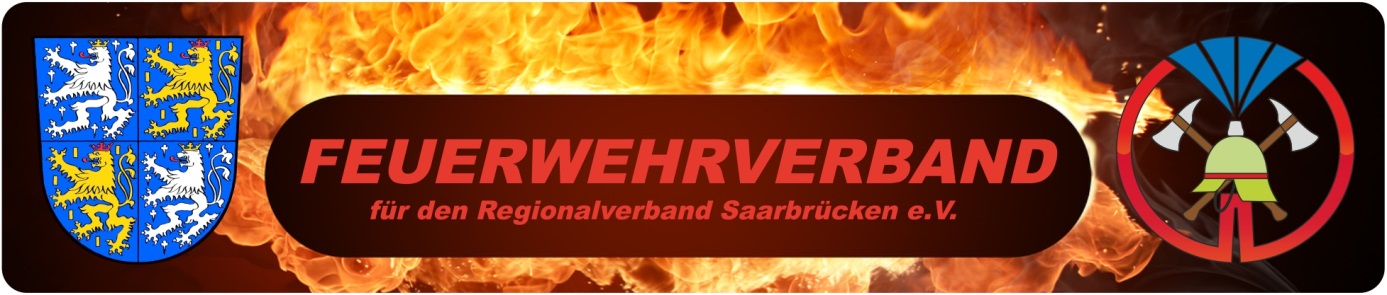 	Anfrage PuppenspielFeuerwehr:  Löschbezirk: Veranstaltung: Kostenträger mit Anschrift: Datum der Veranstaltung: Zeit von/bis: Ansprechpartner: Telefon:  E-Mail: Datum:  Unterschrift: ________________________________________________________________________________________________________________________Team PuppenspielDer Termin wird angenommen: 		Der Termin muss Abgelehnt werden:  Unterschrift: _____________________ 	Datum: PuppenspielHinweis:Transport des Puppenspiels muss durch die Auftrag gebende Feuerwehr geregelt werden (MTW oder Anhänger reichen aus 3 Teile 1,70m hoch, Breite max. 1m)Kosten Feuerwehren Regionalverband Saarbrücken 30.-€, außerhalb 50.- €Kontakt über E- Mail: puppenspiel@feuerwehrverband-saarbruecken.de